NAVIGATING DISABILITY DATA AND ACCOMMODATION PLANS IN CIS3GCIS 3g Wellness and Accommodation Disability Data Collection Entry Screen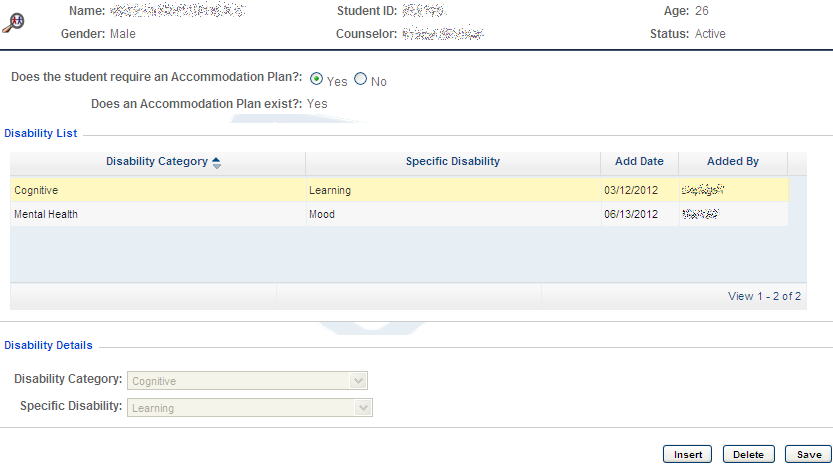 CIS 3g Wellness and Accommodation Plan and Notes Entry Screen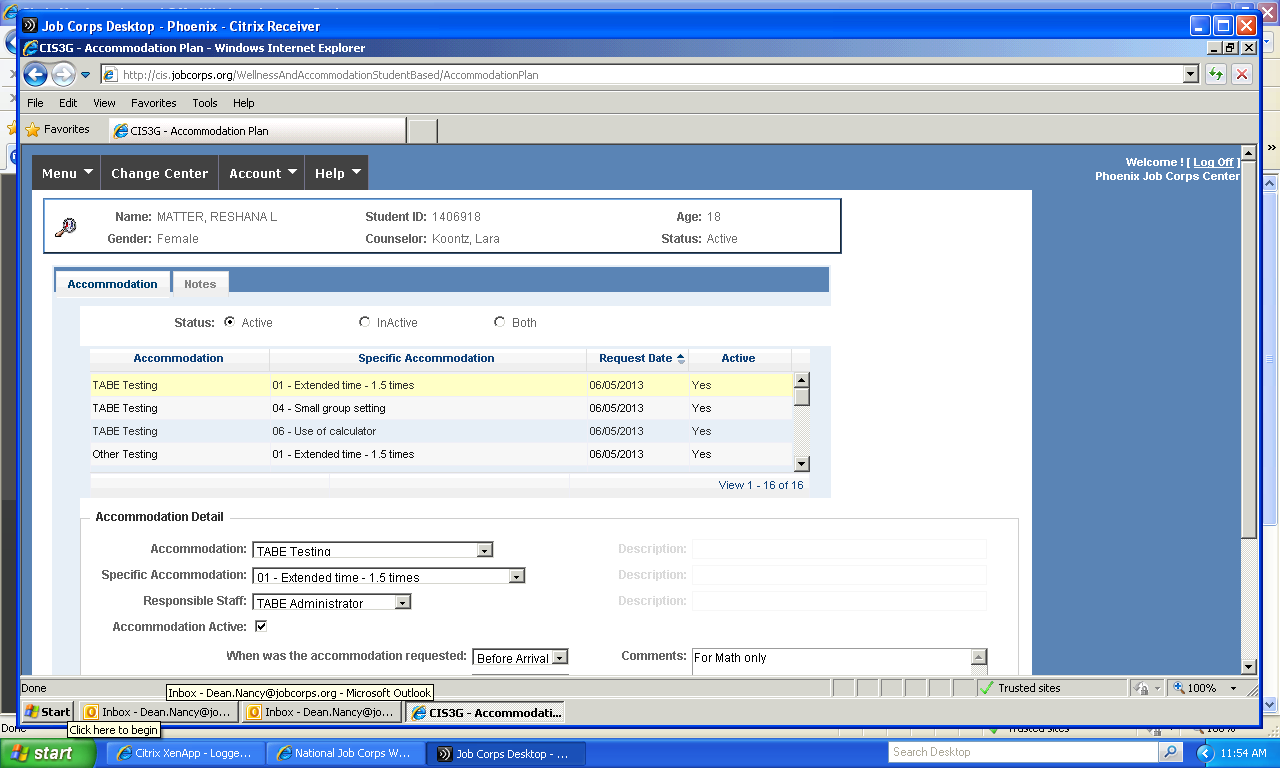 CIS 3g Wellness and Accommodation Plan and Notes Entry ScreenExample Accommodation Plan with Notes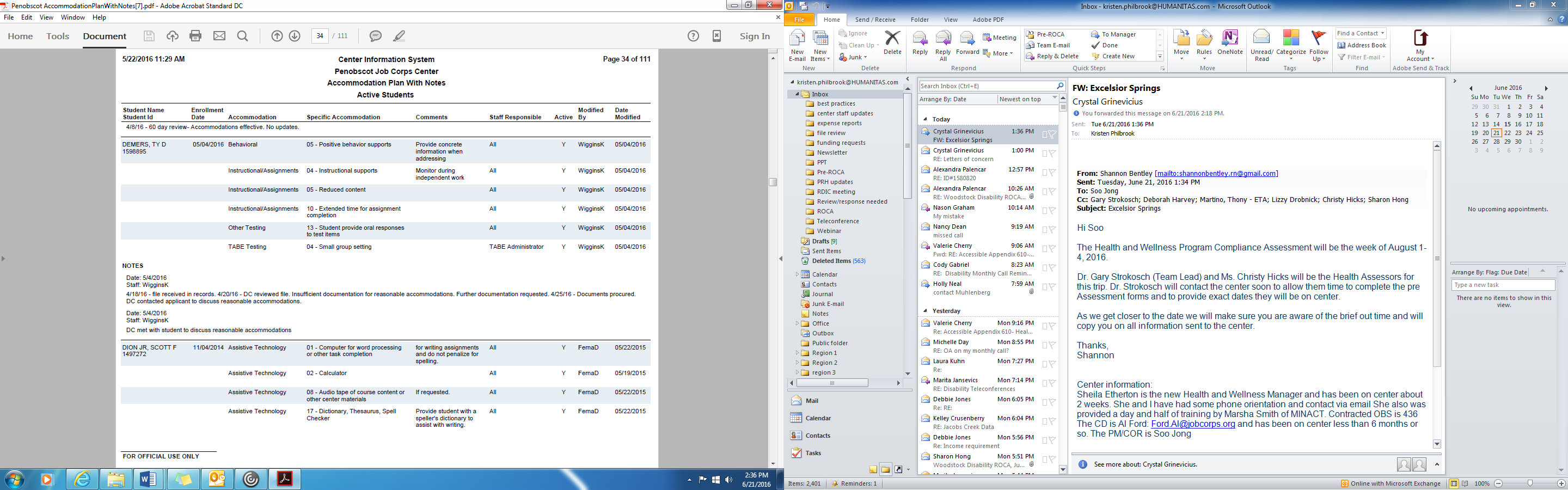 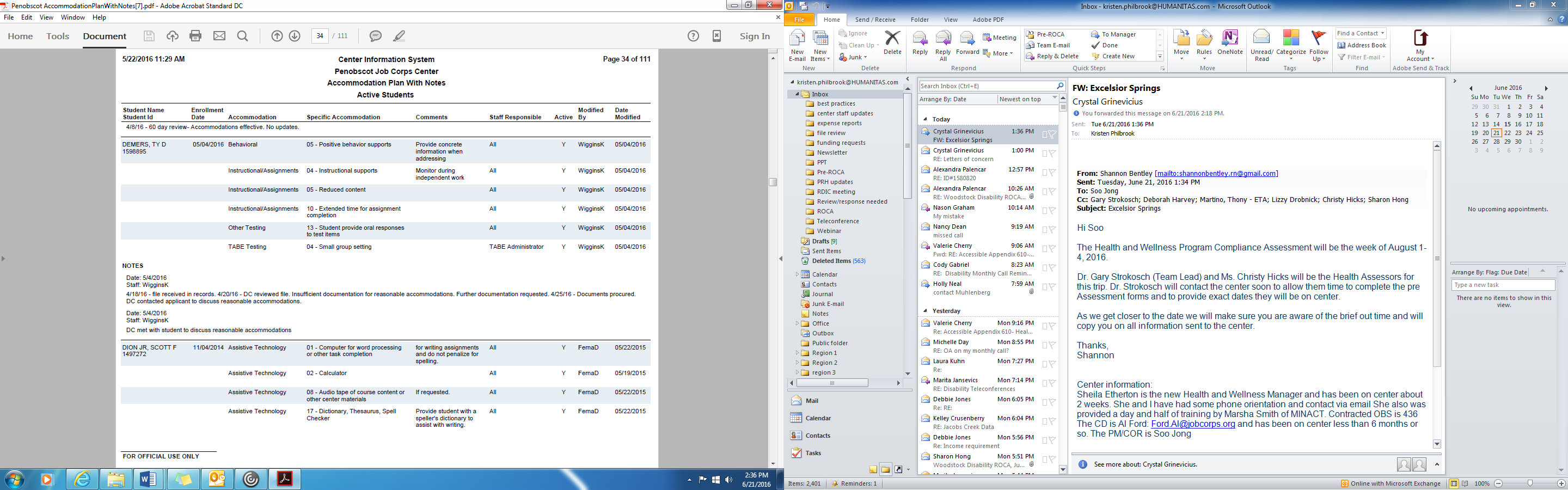 